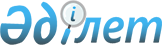 О внесении дополнений в постановление Правительства Республики Казахстан от 22 сентября 1999 года N 1438
					
			Утративший силу
			
			
		
					Постановление Правительства Республики Казахстан от 24 февраля 2003 года N 190. Утратило силу постановлением Правительства Республики Казахстан от 20 июля 2009 года № 1102

      



Сноска. Утратило силу постановлением Правительства РК от 20.07.2009 


 № 1102 


 (порядок введения в действие см. 


 п. 3 


).




      Правительство Республики Казахстан постановляет:





      1. Внести в 

 постановление 

 Правительства Республики Казахстан от 22 сентября 1999 года N 1438 "О порядке оказания платных образовательных услуг государственными учреждениями образования" (САПП Республики Казахстан, 1999 г., N 47, ст. 440) следующие дополнения:




      Порядок оказания платных образовательных услуг  государственными учреждениями образования, утвержденный указанным постановлением:




      дополнить пунктом 2-3 следующего содержания:




      "2-3. К платным образовательным услугам Академии государственной службы при Президенте Республики Казахстан также относятся образовательные услуги по программам высшего, послевузовского и дополнительного профессионального образования";




      в абзаце третьем пункта 5:




      после слов "Платные образовательные услуги, указанные в пунктах 2-1 и 2-2" дополнить цифрой "2-3";




      дополнить словами "или юридическими лицами";




      в абзаце втором пункта 6 после слов "в пунктах 2-1 и 2-2" дополнить цифрой "2-3".





      2. Настоящее постановление вступает в силу со дня подписания.




      Премьер-Министр






      Республики Казахстан



					© 2012. РГП на ПХВ «Институт законодательства и правовой информации Республики Казахстан» Министерства юстиции Республики Казахстан
				